                                                              Финансовая грамотность           В Заиграевский социально-реабилитационный центр для несовершеннолетних приехали специалисты из центрального  банка России, филиал которого находится в городе Улан- Удэ, что бы провести  урок  по  финансовой грамотности. В настоящее время  в век информационных технологий очень важно знать и уметь пользоваться электронными  деньгами,  чтобы не стать жертвами мошенников. Специалисты банка   показали мультфильм и рассказали, какие деньги бывают  и  от куда  они берутся.   Чтобы  закрепить  полученные знания  с детьми провели викторину, на вопросы которой они наперебой и   с удовольствием отвечали.  Дети были поощрены сладкими подарками.  А  работникам  центра рассказали  о потребительских  кредитах, займах об  их плюсах и минусах,  а так же как распознать финансовую пирамиду,  и  какие  фокусы с кошельком могут предпринять мошенники. 	Вся полученная информация, как для детей, так и для взрослых была интересной и поучительной, большое им спасибо.     Специалист по соц. работе ЗСРЦН                                                                                                       Валентина Васильева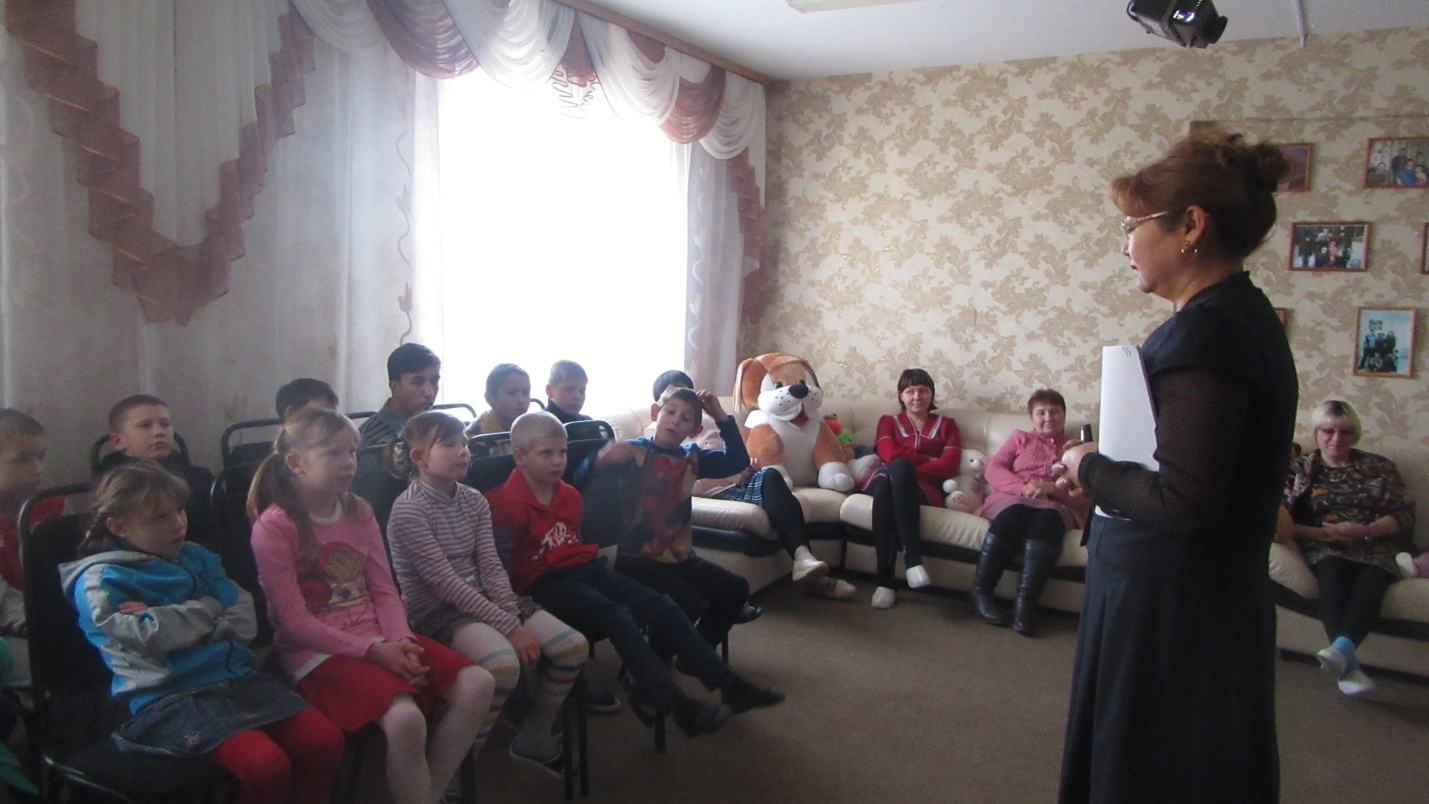 